Physics 200 (Stapleton)				Name:  ___________________________Notes – Standing Waves, Division of The Octave, and Fret Calculations (plus two gratuitous formulas)1.	  Gratuitous Formulas:Approximate speed of sound in air:  (331.4 +0.6TC)m/s      **TC means Celsius Temp.Beat frequency produced by two frequencies (f1 and f2) = f1 –f22.  When two or more waves arrive at the same point, the resulting wave is a _________ of the waves.  This is a phenomenon called ____________________.  If the disturbance corresponds to a force, then the forces add.  Whatever the disturbance, the resulting wave is a simple addition of the disturbances of the individual waves.  That is, their amplitudes add. 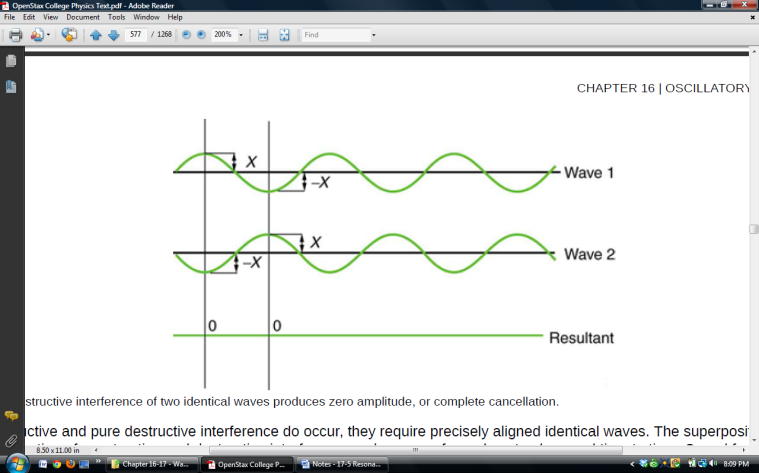 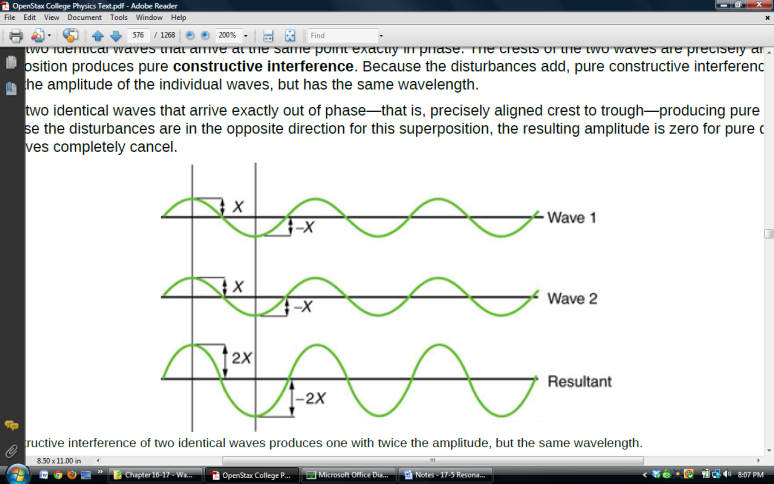 3.  When two ___________________ waves pass through each other moving in opposite directions, their disturbances add as they go by.  If the two waves have the same ___________________ and ___________________, then they alternate between constructive and destructive interference. The resultant looks like a wave standing in place.  This is called a ____________________________.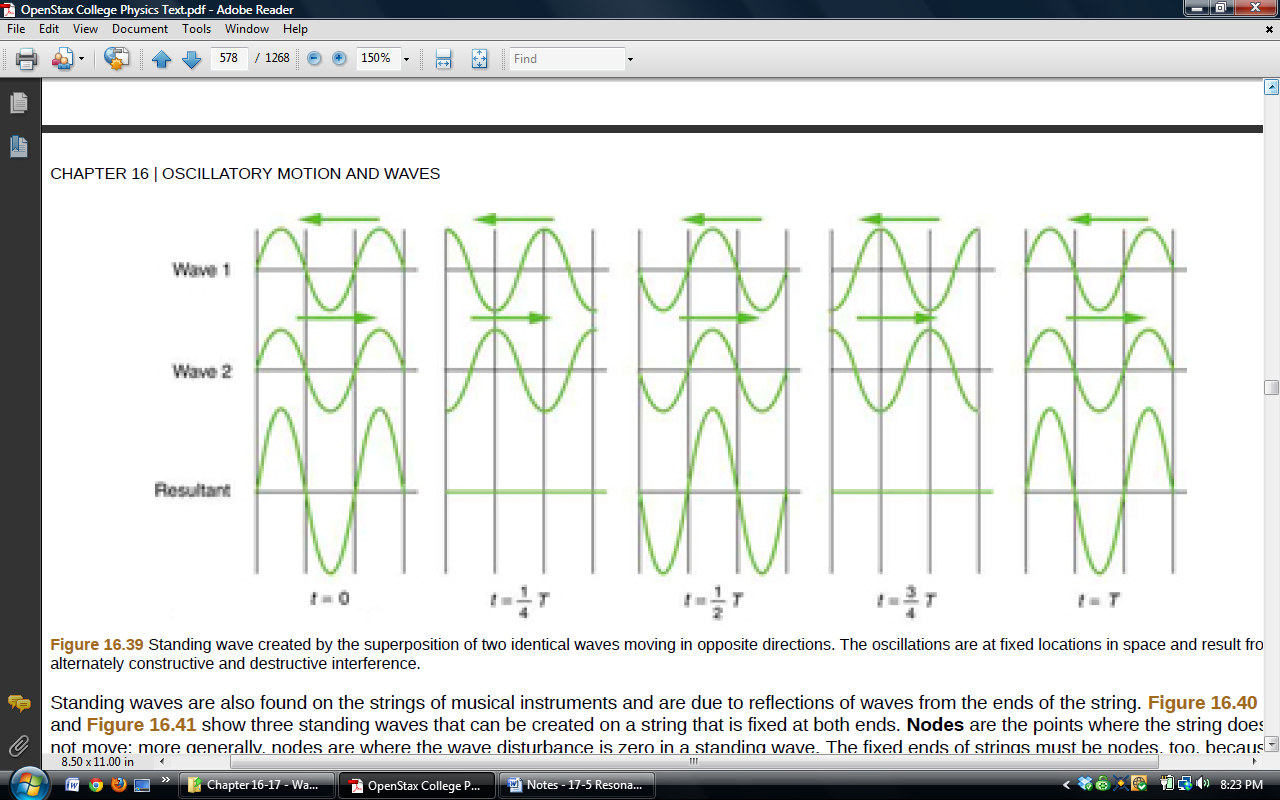 Wavelengths and Harmonics in Vibrating Strings fixed at both ends (e.g. a guitar string)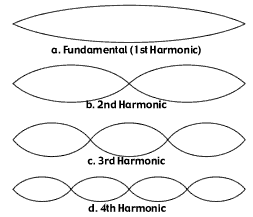 Nodes are the points where the string does not move; more generally, nodes are where the wave disturbance is zero in a standing wave.  The fixed ends of strings must be nodes, because the string cannot move there.  The locations of maximum amplitude in the standing wave are called antinodes.The vibrations of a string actually comprise several different wave patterns superimposed over one another.  The loudest wave pattern is the fundamental (a.k.a. 1st harmonic).  These wave patterns are called harmonics, and they only occur at integer multiples of the fundamental frequency.  For example, if the fundamental frequency is 10Hz, the 2nd harmonic would have a frequency of 20Hz; the 3rd harmonic would be 30Hz; the 4th harmonic = 40Hz.  For wavelength, this relationship is inverted.  The wavelength of the 2nd harmonic is ½ the fundamental wavelength.  The 3rd harmonic’s wavelength is 1/3 the fundamental wavelength4.  	For the figure on the top right, give the wavelength for each harmonic, in terms of the vibrating string length.Fundamental Wavelength = ___________ string length2nd harmonic Wavelength = ___________ string length3rd Harmonic Wavelength = ___________ string length4th Harmonic Wavelength = ___________ string lengthWavelengths and Harmonics in a tube open at one end (e.g. an organ pipe)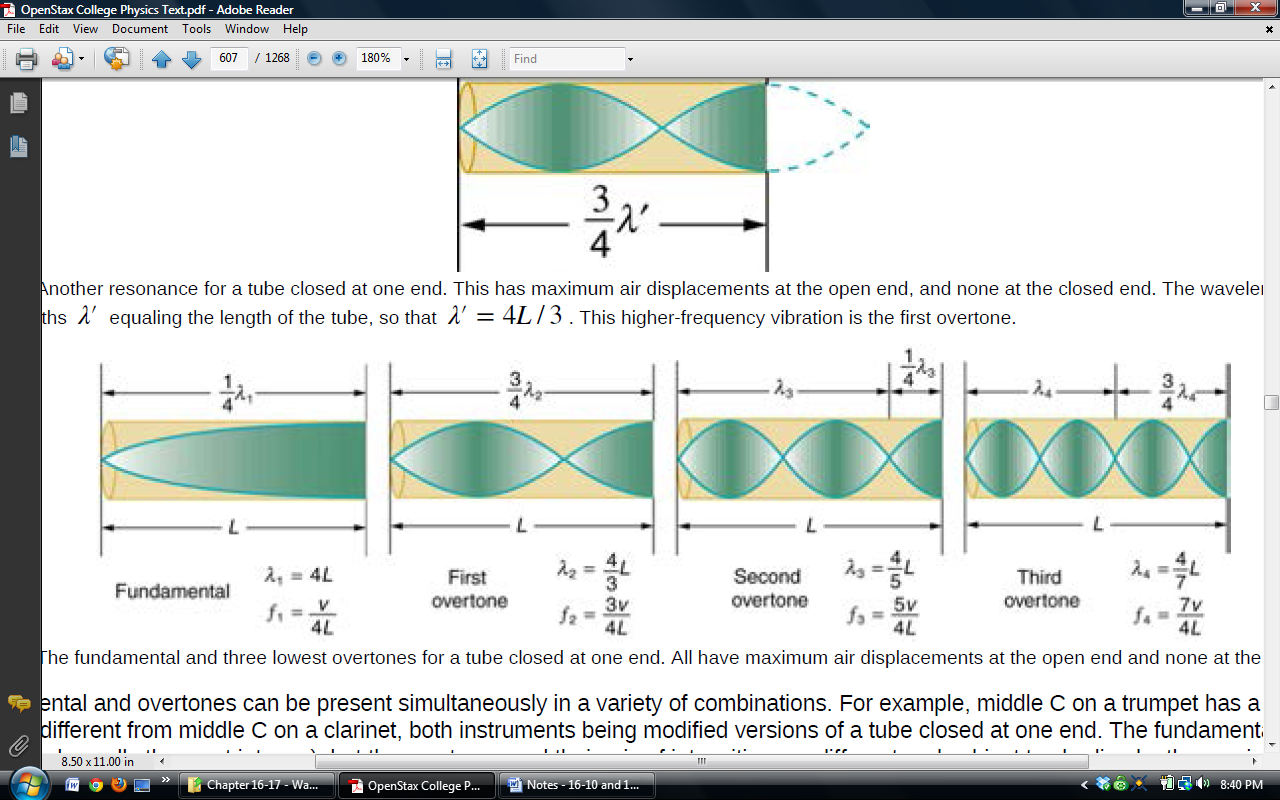 5.	How are waves in an organ pipe different than waves on a string?6.  The diagram above represents the organ pipe waves as transverse waves.  In reality, they are longitudinal.  What is really happening to air molecules at the antinodes?7.  At the nodes, what are the air molecules doing?  8.  For the fundamental, explain why there is a node at the left end and an antinode at the right?9.  Draw the fundamental for a pipe that is closed at both ends.  How much of a wavelength does the pipe length represent?12 TET (12 Tone Equal Temperament) Division of the Octave1.	When musicians play a 1-octave scale, they play ________ notes.  When we hear the musical notes at the bottom and top of a 1-octave scale, our ears perceive those notes as being the same notes, even though one sounds “higher” and one sounds “lower.”  2.	When two notes are separated by an octave, the higher note has a frequency that is___________________ the frequency of the lower note. For example, a musical note with a frequency of 110Hz is an A.  If we start singing at that pitch and move gradually upward, we will reach the next A when we get to ______Hz.  The next A after that will be heard at _______Hz.3.	In an 8 note, one octave scale, not every note on the instrument gets place.  The music that most of us listen to actually divides each 	octave into ________ equal parts.  Each of these equal parts is called a 	_________________________.  The musical system that divides an octave in this way is called 	_________________________________________	_________________________________________This is the system that applies to most of the music that you have heard (probably).4.	A one octave jump in pitch represents a ______________________________ of sound wave frequency.5.	A two octave increase in pitch represents a 2(        ) increase in frequency.6.	A three octave increase in pitch represents a 2(        ) increase in frequency.7.	A four octave increase in pitch represents a 2(        )  increase in frequency.8.	A 1/12 octave increase in pitch (in other words, a half step) represents a 2(        ) increase in frequency.  In other words, to raise the pitch of a sound by a half step its frequency must be multiplied by 2(1/12) ≈1.0595.9.	To raise pitch by n half steps, one must multiply the current frequency by 2(        ).10.	2(1/12) ≈1.0595String Instruments:11.	The frequency of sound produced by a string is affected by the string’s _________________,	____________________, ___________________ and other characteristics.12.	The vibrating portion of a string extends from an instrument’s ________________ to its 	_______________.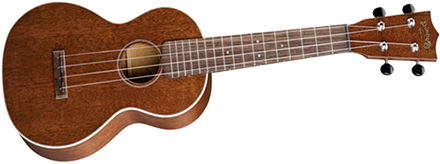 13.	Label the nut, bridge, body, neck, and frets on the string instrument to the right.14.	The purpose of frets is to allow the musician to precisely control  _______________________________	____________________________________________________________________________________	____________________________________________________________________________________15.	The purpose of the body is to ___________________________________________________________	_____________________________________________________________________________________16.	The purpose of the bridge is to ____________________________________________________________	_____________________________________________________________________________________	_____________________________________________________________________________________Fret Placement:  When a string is plucked or bowed, many types of waves travel along it, producing a variety of standing waves.  The dominant (loudest) standing wave is called the fundamental.  There are also other harmonics (a.k.a. overtones), which have higher frequencies and pitch. 17.	Suppose an instrument string is 50cm long, and when the open string is plucked, its frequency is 400hz.  For purposes of tuning, we care about the fundamental vibration of the string.  On the diagram to the right, label the position of the bridge and the nut.  In this case, how many wavelengths does the vibrating string represent?What is the full wavelength of the waves that are traveling down the string? What is the relationship between string length and the wavelength of the string’s fundamental standing wave?What is the speed of those waves?  Note:  This speed is constant for a given string as long as the string’s tension remains constant.The first fret (closest to the nut) on a finger board needs to correspond to a note that is one half-step higher than the open string.  What is the frequency of a note one half step higher than the 400hz open string?In order to produce that note, what wavelength must the string have? [hint: you know the string’s wave speed]How long must the vibrating portion of the string be in order to produce that wavelength?How far from the nut should the first fret be located?  In other words, by what distance must you shorten your string in order to raise your instrument’s pitch by one half step?Note 
Namehalf steps
up from starting noteFrequency (Hz)Ratio: Current frequency / Previous frequencyRatio of wavelength to starting note wavelengthA0440NA1A# (or B♭)14661.0590.944B24941.0590.891C35231.0590.841C# (or D♭)45541.0590.794D55871.0590.749D# (or E♭)66221.0590.707E76591.0590.667F86981.0590.630F# (or G♭)97401.0590.595G107841.0590.561G# (or A♭)118311.0590.530A128801.0590.5A# (or B♭)139321.0590.472B149881.0590.445C1510471.0590.420C# (or D♭)1611091.0590.397D1711751.0590.375D# (or E♭)1812451.0590.354E1913191.0590.334F2013971.0590.315F# (or G♭)2114801.0590.297G2215681.0590.281G# (or A♭)2316611.0590.265A2417601.0590.25